OST Snow Day Child Information Form*Separate form per child is required** Please note, our Program is licensed by the Massachusetts Department of Early Education and Care and all documentation listed in this from are required for participation*Child’s Name: ______________________________________________________________________________Date of Birth: ___________________ Current grade: _________________ Current School: ________________Physical Description: Gender __________________ Eye Color: _________________ Hair Color: ____________Skin Color: _________________ Approximate Height: _________________ Approximate Weight: __________Snow Day Rates:OST Family: $30WSYMCA Member: $80 WSYMCA Non-Member: $100Please Choose One:I am an OST Family: _______________I am a WSYMCA Member: __________I am NOT a WSYMCA Member: ______Photo and Swim PermissionSwimming Experience:Has your child taken lessons before? _______________ At the West Suburban YMCA? ______________Does your child use bubbles/floaties? _________________ If yes, how many? _____________________Can your child swim without an adult supporting him/her? _____________________________________I give my child permission to partipate in FREE swim during the program and understand s/he will be supervised by YMCA staff. Parent Signature: _________________________________________________ Date: _____________________________Video and Photograph: I permit the respresenatative and employees of the West Suburban YMCA to take photographs of my child.  I authorize the West Suburban YMCA, its assignees and transferees to copyright, use and publish the same in print and/or electronically.  I agree that the West Suburban YMCA may not use such photographs of my child with or without his/her name and for any lawful pupose, including but not limited to such puposes as publicity, illustration, advertising and web content. Parent Signature: ____________________________________________________ Date: __________________________Emergency Card: ALL Information is REQUIREDChild’s Name: _______________________________________________________ Date of Birth: ___________________Home Phone: ________________________________________   Primary Language: ______________________________Home Address: _____________________________________________________________________________________How to reach parents/guardians (will be called FIRST in emergency; also authorized for pick up):Parent/Guardian 1: ________________________________________________ Relationship: ______________________Home Phone: ______________________ Work Phone: ___________________ Cell Phone: ________________________Email: _____________________________________________________________________________________________Parent/Guardian 2: ________________________________________________ Relationship: ______________________Home Phone: _______________________ Work Phone: _____________________Cell Phone: _____________________Email: _____________________________________________________________________________________________Emergency Contact Persons (list in order we should call in an emergency; also authorized to pick up):Name: _____________________________________________________Relationship: ______________________Contact Phone Number: _____________________________ Alternative Phone Number: ___________________Name: ____________________________________________________ Relationship: ______________________Contact Phone Number: _____________________________ Alternative Phone Number: ___________________Name: ____________________________________________________ Relationship: ______________________Contact Phone Number: ______________________________Alternative Phone Number: __________________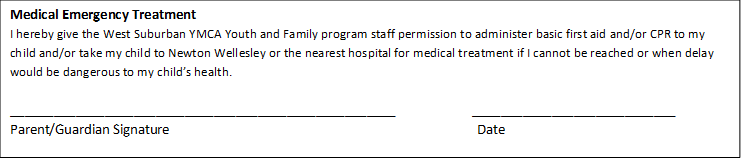 Pediatrician: ________________________________________________ Phone Number: __________________________Insurance Company: ________________________________________ Policy # __________________________________Special Instructions: _________________________________________________________________________________Allergies: __________________________________________________________________________________________If your child has an allergy, please complete the Individual Health Care Plan and Medication Consent Form on the following page.Parent/Guardian Signature: ___________________________________________________ Date: ___________________Child’s Name: ____________________________________________Date of Birth: _______________________________                     Individual Health Care Plan FormPlan must be renewed annually or when child’s condition changesCheck all that apply….Plan was created by:                                                                                              Plan is maintained by:____ Parent                                                                                                                _____ Director____ Doctor or Licensed Practitioner                                                                    _____ Assistant Director____ Program’s Health Care Consultant                                                                _____ Child’s Educator____ Older school age child (9+ years of age)                                                      _____ Other: ________________ Other: ________________Name of Licensed Health Care Practitioner (Please Print): _____________________________________ Licensed Health Care Practitioner authorization: ___________________________________ Date: __________________Parent/Guardian Consent:  ____________________________________________________ Date: __________________Commonwealth of MassachusettsDepartment of Early Education and CareMedication Consent Form    606 CMR 7.11(2)(b)Name of Child:                                                                                                                          Date: Any change to the child’s Health Care Plan?YES (indicate changes below)                                    NO  (updated physician/parental signature required)Name of chronic health care condition:Description of chronic health care conditionSymptoms: Medical Treatment necessary while at the program:Potential side effects of treatment:Potential consequences if treatment is not administered:Name of educators that received training addressing the medical condition:Person who trained the educator (child’s Health Care Practitioner, child’s parent, program’s Health Care Consultant):For Older Children ONLY (9+ years of age)With written parental consent and authorization of a licensed health care practitioner, this Individual Health Care Plan permits older school age children to carry their own inhaler and/or epinephrine auto-injector and use them as needed without direct supervision of an educator.  The educator is aware of the contents and requirements of the child’s Individual Health Care Plan specifying how the inhaler or epinephrine auto-injector will be kept secure from access by other children in the program.  Whenever an Individual Health Care Plan provides for a child to carry his or her own medication, the licensee must maintain on-site a back-up supply of the medication for use as needed. Age of child ______________ Date of birth ______________ Back-up medication received?     YES              NOParent’s Signature: ______________________________________________________ Date: _____________________Administrator’s Signature: _______________________________________________  Date: _____________________Name of child: _____________________________________________________Name of medication: ________________________________________________Please √ one of the following:     Prescription _____ Oral/Non-Prescription: ______Unanticipated Non-Prescription for mild symptoms __________Tropical Non-Prescription (applied to open wound/broken skin) _________
My child has previously taken this medication ______________My child has not previously taken this medication, but this is an emergency medication and I give permission for staff to give this medication to my child in accordance with his/her individual health care plan ______Dosage: ____________________________________________________Date(s) medication to be given: __________________________________Times medication to be given: ____________________________________Reasons for medication: _________________________________________Possible side effects: ____________________________________________Directions for storage: ___________________________________________Name and phone number of the prescribing health care practitioner:_________________________________________________________________Child’s Health Care Practitioner _________________________ Date: _________I, ________________________________________________, (parent or guardian) gives    Print namepermission to authorize educator(s) to administer medication to my children as indicated above.Parent/Guardian Signature: _____________________________ Date: _________________For topical, non-prescription NOT applied to open wound/broken skin (Parent signature only)